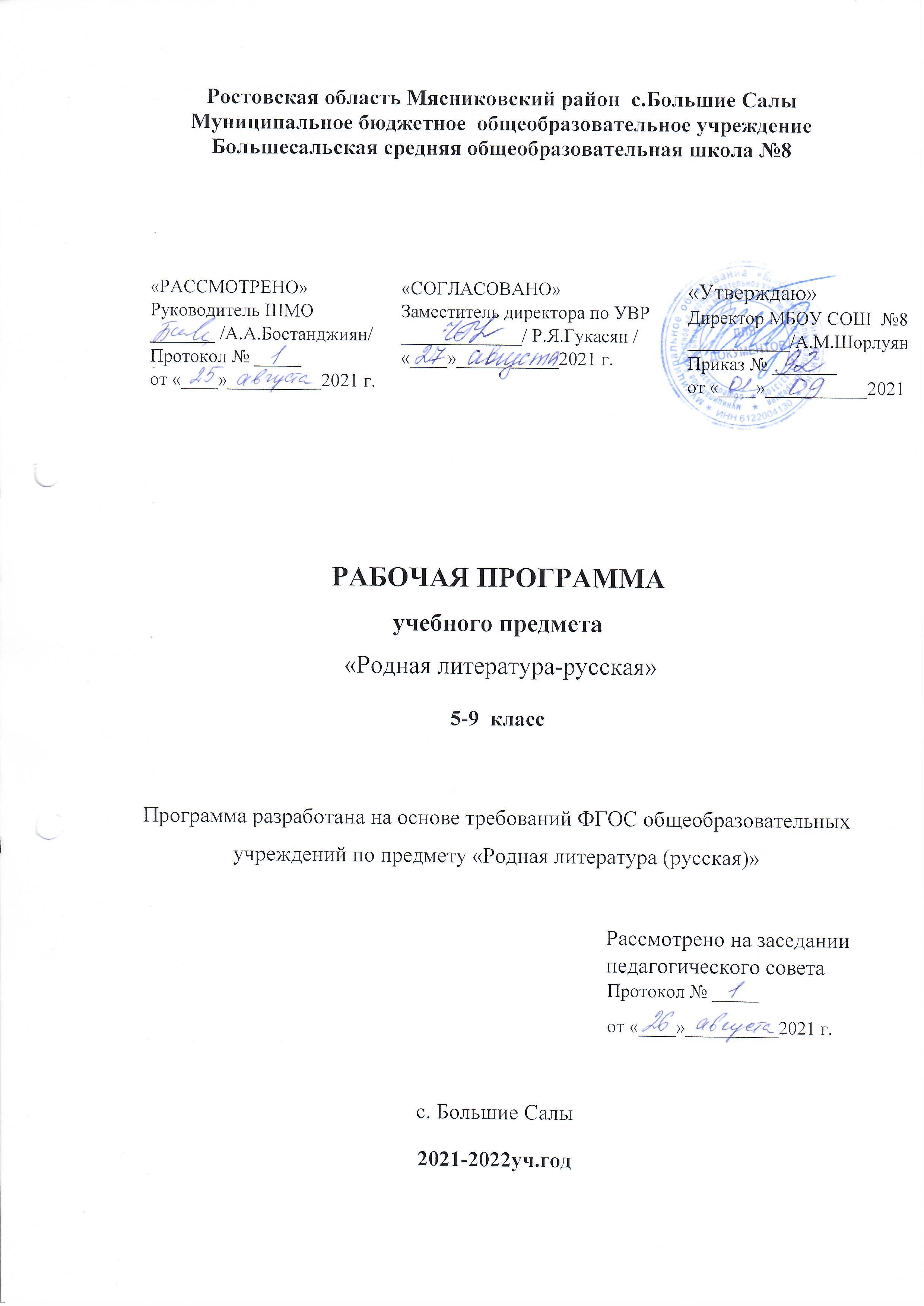 1. ПЛАНИРУЕМЫЕ РЕЗУЛЬТАТЫ ОСВОЕНИЯ УЧЕБНОГО ПРЕДМЕТА «РОДНАЯ ЛИТЕРАТУРА (РУССКАЯ)»Личностные результаты освоения программы по учебному предмету «Родная литература (русская)» должны отражать:осознание обучающимися российской гражданской идентичности, своей этнической принадлежности; проявление патриотизма, уважения к Отечеству, прошлому и настоящему многонационального народа России; чувство ответственности и долга перед Родиной; понимание гуманистических, демократических и традиционных ценностей многонационального российского общества;способность и готовность обучающихся к саморазвитию и самообразованию на основе мотивации к обучению и познанию, уважительное отношение к труду; формирование целостного мировоззрения, соответствующего современному уровню развития науки и общественной практики, учитывающего социальное, культурное, языковое, духовное многообразие современного мира; осознанное, уважительное и доброжелательное отношение к другому человеку, его мнению, мировоззрению, культуре, языку, вере, гражданской позиции, к истории, культуре, религии, традициям, языкам, ценностям народов России и народов мира; развитие эстетического сознания через освоение художественного наследия народов России и мира творческой деятельности эстетического характера; осознание значимости художественной культуры народов России и стран мира;способность и готовность вести диалог с другими людьми и достигать в нем взаимопонимания; готовность к совместной деятельности, активное участие в коллективных учебно-исследовательских, проектных и других творческих работах; неприятие любых нарушений социальных (в том числе моральных и правовых) норм; ориентация на моральные ценности и нормы в ситуациях нравственного выбора; оценочное отношение к своему поведению и поступкам, а также к поведению и поступкам других.Метапредметные результаты освоения программы по учебному предмету «Родная литература (русская)» должны отражать сформированность универсальных учебных действий: регулятивных, познавательных, коммуникативных.Регулятивные УУД:умение самостоятельно определять цели своего обучения, ставить и формулировать для себя новые задачи в учебе и познавательной деятельности, самостоятельно планировать пути достижения целей, в том числе альтернативные, осознанно выбирать наиболее эффективные способы решения учебных и познавательных задач; умение соотносить свои действия с планируемыми результатами, осуществлять контроль своей деятельности в процессе достижения результата, определять способы действий в рамках предложенных условий и требований, корректировать свои действия в соответствии с изменяющейся ситуацией; оценивать правильность выполнения учебной задачи, собственные возможности ее решения; владение основами самоконтроля, самооценки, принятия решений и осуществления осознанного выбора в учебной и познавательной деятельности.Познавательные УУД:умение определять понятия, создавать обобщения, устанавливать аналогии, классифицировать, самостоятельно выбирать основания и критерии для классификации, устанавливать причинно-следственные связи, строить логическое рассуждение, умозаключение (индуктивное, дедуктивное и по аналогии) и делать выводы; умение создавать, применять и преобразовывать знаки и символы, модели и схемы для решения учебных и познавательных задач; навыки смыслового чтения.Коммуникативные УУДумение организовывать учебное сотрудничество и совместную деятельность с учителем и сверстниками; работать индивидуально и в группе: находить общее решение и разрешать конфликты на основе согласования позиций и учета интересов; формулировать, аргументировать и отстаивать свое мнение; умение осознанно использовать речевые средства в соответствии с задачей коммуникации для выражения своих чувств, мыслей и потребностей; владеть устной и письменной речью, монологической контекстной речью; формирование и развитие компетентности в области использования информационно-коммуникационных технологий; развитие мотивации к овладению культурой активного пользования словарями и другими поисковыми системами. Предметные результаты освоения примерной программы по учебному предмету «Родная литература (русская)» должны отражать:  понимание значимости родной русской литературы для вхождения в культурно-языковое пространство своего народа; осознание коммуникативно-эстетических возможностей родного русского языка на основе изучения выдающихся произведений родной русской литературы;проявление ценностного отношения к родной русской литературе как хранительнице культуры русского народа, ответственности за сохранение национальной культуры, приобщение к литературному наследию русского народа в контексте единого исторического и культурного пространства России, диалога культур всех народов Российской Федерации и мира;понимание наиболее ярко воплотивших национальную специфику русской литературы и культуры произведений русских писателей, в том числе современных авторов, продолжающих в своём творчестве национальные традиции русской литературы;осмысление ключевых для национального сознания культурных и нравственных смыслов, проявляющихся в русском культурном пространстве и на основе многоаспектного диалога с культурами народов России и мира;развитие представлений о богатстве русской литературы и культуры в контексте культур народов России и всего человечества; понимание их сходства и различий с русскими традициями и укладом; развитие способности понимать литературные художественные произведения, отражающие разные этнокультурные традиции;овладение различными способами постижения смыслов, заложенных в произведениях родной русской литературы, и создание собственных текстов, содержащих суждения и оценки по поводу прочитанного;применение опыта общения с произведениями родной русской литературы в повседневной жизни и проектной учебной деятельности, в речевом самосовершенствовании; умение формировать и обогащать собственный круг чтения;накопление опыта планирования собственного досугового чтения произведений родной русской литературы, определения и обоснования своих читательских предпочтений; формирование потребности в систематическом чтении как средстве познания мира и себя в этом мире, гармонизации отношений человека и общества. Предметные результаты освоения примерной программы по учебному предмету «Родная литература (русская)» по годам обученияПервый год обучения. 5 классформирование умения выделять проблематику русских народных и литературных сказок, пословиц и поговорок как основу для развития представлений о нравственном идеале русского народа в контексте диалога культур с другими народами России; осмысление ключевых для русского национального сознания культурных и нравственных смыслов в произведениях о Москве как столице России и о русском лесе; формирование представлений о богатстве русской литературы и культуры в контексте культур народов России; русские национальные традиции в рождественских произведениях и произведениях о семейных ценностях;формирование начальных представлений о русском национальном характере, его парадоксах и загадках русской души в произведениях о защите Родины в Отечественной войне 1812 года, о проблемах подростков и о своеобразии русского языка и родной речи;развитие умений давать смысловой анализ фольклорного и литературного текста на основе наводящих вопросов; под руководством учителя создавать элементарные историко-культурные комментарии и собственные тексты интерпретирующего характера в формате ответа на вопрос, сопоставлять произведения словесного искусства с произведениями других искусств и учиться отбирать произведения для самостоятельного чтения; формирование начальных представлений о проектно-исследовательской деятельности и оформлении ее результатов, начальных умений работы с разными источниками информации.Второй год обучения. 6 классразвитие умения выделять проблематику русских былин и былинных сюжетов в фольклоре и русской литературе для развития представлений о нравственном идеале русского народа в контексте героического эпоса разных народов, устанавливать связи между ними на уровне тематики, проблематики, образов; осмысление ключевых для русского национального сознания культурных и нравственных смыслов в произведениях о русском севере и русской зиме;развитие представлений о богатстве русской литературы и культуры в контексте культур народов России; русские национальные традиции в произведениях о русской масленице, о родном крае и русском доме;развитие представлений о русском национальном характере, его парадоксах и загадках русской души в произведениях о защите Родины в Крымской войне, об оптимизме и взаимопомощи как основных чертах русского человека, реальности и мечтах в книгах о подростках и о богатстве русского языка и родной речи;развитие умений давать смысловой анализ фольклорного и литературного текста на основе наводящих вопросов или по предложенному плану; создавать краткие историко-культурные комментарии и собственные тексты интерпретирующего характера в формате ответа на вопрос, анализа поэтического текста, характеристики героя; под руководством учителя сопоставлять произведения словесного искусства с произведениями других искусств; самостоятельно отбирать произведения для внеклассного чтения; развитие начальных умений самостоятельной проектно-исследовательской деятельности и оформления ее результатов, работы с разными источниками информации и овладения простейшими способами её обработки и презентации.2. Содержание учебного предмета  «РОДНая литература (Русская)»Первый год обучения (17 ч) 5 КЛАССРАЗДЕЛ 1. РОССИЯ – РОДИНА МОЯ ( 6 ч) Преданья старины глубокой (2 ч)Малые жанры фольклора. Пословицы и поговорки о Родине, России, русском народе. Русские народные и литературные сказки. Сказка «Лиса и медведь» (русская народная сказка).К. Г. Паустовский. «Дремучий медведь».Города земли русской (2 ч) Москва в произведениях русских писателейА. С. Пушкин. «На тихих берегах Москвы…»М. Ю. Лермонтов. «Москва, Москва!.. люблю тебя как сын…»Л. Н. Мартынов. «Красные ворота».А. П. Чехов. «В Москве на Трубной площади».Родные просторы (2 ч) Русский лес И. С. Соколов-Микитов. «Русский лес».А. В. Кольцов. «Лес».В. А. Рождественский. «Берёза».В. А. Солоухин. «Седьмую ночь без перерыва…» РАЗДЕЛ 2. РУССКИЕ ТРАДИЦИИ ( 5 ч)Праздники русского мира (3 ч)Рождество Б. Л. Пастернак. «Рождественская звезда» (фрагмент). В. Д. Берестов. «Перед Рождеством». А. И. Куприн.  «Бедный принц». И. А. Ильин. «Рождественское письмо».Тепло родного дома (2 ч)Семейные ценностиИ. А. Крылов. «Дерево».  И. А. Бунин.  «Снежный бык». В. И. Белов. «Скворцы». РАЗДЕЛ 3. РУССКИЙ ХАРАКТЕР – РУССКАЯ ДУША (5 ч)Не до ордена – была бы Родина (1 ч)Отечественная война 1812 годаФ. Н. Глинка. «Авангардная песнь». Д. В. Давыдов. «Партизан» (отрывок). Загадки русской души (1 ч)Парадоксы русского характераК. Г. Паустовский. «Похождения жука-носорога» (солдатская сказка). Ю. Я. Яковлев. «Сыновья Пешеходова». О ваших ровесниках (2 ч)Школьные контрольные К. И. Чуковский. «Серебряный герб» (фрагмент). А. А. Гиваргизов. «Контрольный диктант». Лишь слову жизнь дана (1 ч)Родной язык, родная речьИ. А. Бунин. «Слово». В. Г. Гордейчев. «Родная речь».Второй год обучения (17 ч) 6 КЛАССРАЗДЕЛ 1. РОССИЯ – РОДИНА МОЯ (6 ч) Преданья старины глубокой (2 ч)Русские былины: богатыри и богатырство Былина «Илья Муромец и Святогор».Былинные сюжеты и герои в русской литературеИ. А. Бунин. «Святогор и Илья».М. М. Пришвин. «Певец былин».Города земли русской (2 ч) Русский Север: Архангельск в русской литературеС. Г. Писахов. «Морожены песни» (из книги «Ледяна колокольня).Б. В. Шергин. «Детство в Архангельске», «Миша Ласкин» (главы из книги «Поморские были и сказания»).Родные просторы (2 ч)Стихи русских поэтов о зимеИ. С. Никитин. «Встреча Зимы».А. А. Блок. «Снег да снег. Всю избу занесло…»Н. М. Рубцов. «Первый снег».По мотивам русских сказок о зиме Е. Л. Шварц. «Два брата».РАЗДЕЛ 2. РУССКИЕ ТРАДИЦИИ (5 ч)Праздники русского мира (3 ч)МасленицаМ. Ю. Лермонтов. «Посреди небесных тел…» А. Д. Дементьев. «Прощёное воскресенье».А. П. Чехов. «Блины».Тэффи. «Блины».	Тепло родного дома (2 ч)Всюду родимую Русь узнаюВ. А. Рождественский. «Русская природа».К. Г. Паустовский.  «Заботливый цветок». Ю. В. Бондарев.  «Поздним вечером». РАЗДЕЛ 3. РУССКИЙ ХАРАКТЕР – РУССКАЯ ДУША (5 ч) Не до ордена – была бы Родина (1 ч)Оборона Севастополя А. Н. Апухтин. «Солдатская песня о Севастополе». А. А. Фет. «Севастопольское братское кладбище».Рюрик Ивнев. «Севастополь». Загадки русской души (1 ч)Чудеса нужно делать своими рукамиФ. И. Тютчев. «Чему бы жизнь нас ни учила…» Н. С. Лесков. «Неразменный рубль». В. П. Астафьев. «Бабушка с малиной».О ваших ровесниках (2 ч)Реальность и мечтыР. П. Погодин. «Кирпичные острова» (рассказы «Как я с ним познакомился», «Кирпичные острова»). Е. С. Велтистов. «Миллион и один день каникул» (фрагмент). Лишь слову жизнь дана (1 ч)На русском дышим языкеК. Д. Бальмонт. «Русский язык».Ю. П. Мориц. «Язык обид – язык не русский…»Тематическое планирование в 5 А, Б, В классах(Акопян Г.С., Шеряева О.С.)Тематическое планирование в 6 А, Б, В классах(Лалаян Д.М., Шеряева О.С., Акопян Г.С.)№ п/пБлокИзучаемый раздел, тема урока с учетом рабочей программы воспитанияКоличество часовДата Дата № п/пБлокИзучаемый раздел, тема урока с учетом рабочей программы воспитанияКоличество часовпланфактРаздел 1. РОССИЯ — РОДИНА МОЯРаздел 1. РОССИЯ — РОДИНА МОЯ61-2Преданья старины глубокой  Малые жанры фольклора: Пословицы и поговорки о Родине, России, русском народе.Русские народные и литературные сказки:«Лиса и медведь» (русская народная сказка)К. Г. Паустовский. «Дремучий медведь»23-4Города земли русской Москва в произведениях русских писателей:А. С. Пушкин. «На тихих берегах Москвы…»М. Ю. Лермонтов. «Москва, Москва!.. люблю тебя как сын…»Л. Н. Мартынов. «Красные ворота»А. П. Чехов. «В Москве на Трубной площади»25-6Родные просторы Русский лес:И. С. Соколов-Микитов. «Русский лес»А. В. Кольцов. «Лес»В. А. Солоухин. «Седьмую ночь без перерыва…»В. А. Рождественский. «Берёза»Международный день родного языка2Раздел 2. РУССКИЕ ТРАДИЦИИРаздел 2. РУССКИЕ ТРАДИЦИИ57-8-9Праздники русского мира Рождество:Б. Л. Пастернак. «Рождественская звезда» (фрагмент)В.Д. Берестов. «Перед Рождеством»А. И. Куприн. «Бедный принц»И. А. Ильин. «Рождественское письмо»310-11Тепло родного домаСемейные ценности:И. А. Крылов. «Дерево»И. А. Бунин. «Снежный бык»В. И. Белов «Скворцы»  2Раздел 3. РУССКИЙ ХАРАКТЕР – РУССКАЯ ДУШАРаздел 3. РУССКИЙ ХАРАКТЕР – РУССКАЯ ДУША512Не до ордена – была бы Родина Отечественная война 1812 года:Ф. Н. Глинка. «Авангардная песнь»Д. В. Давыдов. «Партизан» (отрывок)113Загадки русской души Чувства добрые:К. Г. Паустовский. «Похождения жука-носорога» (солдатская сказка)Ю.Я. Яковлев. «Сыновья Пешеходова»114-15О ваших ровесниках Школьные контрольные:К. И. Чуковский. «Серебряный герб» (фрагменты)А. А. Гиваргизов. «Контрольный диктант»216Лишь слову жизнь дана Родной язык, родная речь:И. А. Бунин. «Слово»В. Г. Гордейчев. «Родная речь»117Итоговая контрольная работаИтоговая контрольная работа1№ п/пБлокИзучаемый раздел, тема урока с учетом рабочей программы воспитанияКоличество часовДата Дата № п/пБлокИзучаемый раздел, тема урока с учетом рабочей программы воспитанияКоличество часовпланфактРаздел 1. РОССИЯ — РОДИНА МОЯРаздел 1. РОССИЯ — РОДИНА МОЯ61-2Преданья старины глубокой  Русские былины - богатыри и богатырство: Былина «Илья Муромец и Святогор»Былинные сюжеты и герои в русской литературе:И. А. Бунин. «Святогор и Илья»М. М. Пришвин. «Певец былин»23-4Города земли русской Русский Север - Архангельск в русской литературе:С. Г. Писахов. «Морожены песни» (из книги «Ледяна колокольня)Б. В. Шергин. «Детство в Архангельске», «Миша Ласкин» (главы из книги «Поморские были и сказания»)25-6Родные просторы Стихи русских поэтов о зиме:И. С. Никитин. «Встреча Зимы»А. А. Блок. «Снег да снег. Всю избу занесло…»Н. М. Рубцов. «Первый снег»По мотивам русских сказок о зиме: Е. Л. Шварц. «Два брата»Международный день родного языка2Раздел 2. РУССКИЕ ТРАДИЦИИРаздел 2. РУССКИЕ ТРАДИЦИИ57-8-9Праздники русского мира Масленица:М. Ю. Лермонтов. «Посреди небесных тел…» А. Д. Дементьев. «Прощёное воскресенье»А. П. Чехов. «Блины»Тэффи. «Блины»310-11Тепло родного домаВсюду родимую Русь узнаю:В. А. Рождественский. «Русская природа»К. Г. Паустовский.  «Заботливый цветок» Ю. В. Бондарев.  «Поздним вечером»2Раздел 3. РУССКИЙ ХАРАКТЕР – РУССКАЯ ДУШАРаздел 3. РУССКИЙ ХАРАКТЕР – РУССКАЯ ДУША512Не до ордена – была бы Родина Оборона Севастополя: А. Н. Апухтин. «Солдатская песня о Севастополе»А. А. Фет. «Севастопольское братское кладбище»Рюрик Ивнев. «Севастополь» 113Загадки русской души Чудеса нужно делать своими руками:Ф. И. Тютчев. «Чему бы жизнь нас ни учила…» Н. С. Лесков. «Неразменный рубль»В. П. Астафьев. «Бабушка с малиной»114-15О ваших ровесниках Реальность и мечты:Р. П. Погодин. «Кирпичные острова» (рассказы «Как я с ним познакомился», «Кирпичные острова») Е. С. Велтистов. «Миллион и один день каникул» (фрагмент) 216Лишь слову жизнь дана На русском дышим языке:К. Д. Бальмонт. «Русский язык»Ю. П. Мориц. «Язык обид – язык не русский…»117Итоговая контрольная работаИтоговая контрольная работа1